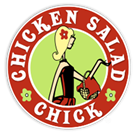 FOR MORE INFORMATION:Claire McKenzieBRAVE Public Relations
404.233.3993cmckenzie@bravepublicrelations.comFOR IMMEDIATE RELEASEChicken Salad Chick to open three new locations in Georgia by spring 2018Southern restaurant sensation further expands chicken salad footprint in the peach state ATLANTA (December 28, 2017) – Chicken Salad Chick announced today it that it will expand the restaurant’s footprint in Georgia, bringing the fast-casual chicken salad concept to three new locations throughout the state by April of 2018.The new restaurants will be opened in Evans, Vinings and Cumming by Origin Development Group, an Atlanta-based restaurant development fund founded by Lauren Fernandez and Darren DeVore. These additions to the Chicken Salad Chick portfolio follow the opening of Origin’s largely popular Buckhead location and will continue to spread the love of chicken salad across the state. The Evans, Vinings and Cumming loations will mark 10 Chicken Salad Chick restaurants owned and operated by Origin in Georgia, and with the opening of Evans, Chicken Salad Chick will have 81 locations throughout the state.  Chicken Salad Chick offers a Southern twist to fresh, from-scratch fare with over a dozen specialty chicken salad flavors, each with a real-life namesake and back story. With a menu featuring a variety of savory, spicy and traditional Southern flavors, gourmet soups, seasonal salads and side dishes, including their famed grape salad topped with brown sugar and crushed pacans, everyone can find their go-to craving. The menu features flavorful fare, crafted with fresh ingredients and made in-house each day, providing guests a chicken salad experience like no other. With the addition of the Evans location on January 23, followed by Vinings and Cumming, chicken salad enthusiasts throughout Georgia can now satiate their appetites with an impressive selection of over twelve crave-worthy chicken salad flavors. Chicken Salad Chick will continue to bring Southern-style hospitality to suit any occasion with dine-in, carry-out, delivery and full service catering.“Bringing a second Chicken Salad Chick to the Augusta market and then to the booming metro-Atlanta neighborhoods of Vinings and Cumming will be the perfect way to begin the New Year; we’re incredibly proud to extend our love for this amazing brand across the region,” said Lauren Fernandez, co-founder and president of Origin Development Group. “With our seven locations already in the Atlanta area, Athens and Augusta, we have been working toward the goal of further expansion for a while now.” Added Darren DeVore, managing partner, “The outpouring of enthusiasm we have seen for these new locations is a tribute to why we eagerly continue to serve such a loyal fan base with deliciously fresh food and genuine Southern hospitality.”The Chicken Salad Chick concept was established in 2008 in the kitchen of founder, Stacy Brown. When Stacy discovered that the local county health department would not allow her to continue making and selling her delicious recipes out of her home kitchen, she overcame that obstacle by launching her first restaurant with the business expertise of her future husband and fellow founder, Kevin Brown. Together, they opened a small takeout restaurant, which quickly grew; the company now has more than 70 restaurants in nine states across the Southeast. Under the leadership of Origin Development Group, the brand has established a quality reputation throughout Georgia, which is expected to solidify with the addition of the new Evans, Vinings and Cumming locations.For more information about menu offerings please visit www.theChickCaters.com or call 844-41-CHICK (844-412-4425). Follow Chicken Salad Chick on Facebook, Twitter and Instagram for the latest news and special contests.About Origin Development GroupOrigin Development Group is a privately held fund focused on brand growth in the restaurant industry. As a multi-unit developer, Origin serves as a strategic growth partner for new and established fast-casual restaurant brands. Origin also grows emerging restaurants brands through capital investment, creating licensing and franchise programs, managing operations or retaining rights as a franchisee or master franchisee. See www.origindevelopmentgroup.com for additional information.About Chicken Salad ChickChicken Salad Chick puts an edgy twist on a Southern classic, offering guests a “custom fit” chicken salad experience, with over a dozen original flavors to choose from, as well as gourmet soups, flavorful side salads and freshly-baked desserts. Chicken Salad Chick serves southern style chicken salad with heart and strives to spread joy, enrich lives and serve others every day. Today, the brand has more than 70 locations across the Southeast, and has currently sold 146 franchises to be developed across the states of Alabama, Florida, Georgia, North and South Carolina, Tennessee, Louisiana and Texas. The brand was recently named as the top chicken salad in the country to try in the 2015 March/April issue of Cooking with Paula Deen, as well as one of FastCasual.com’s top 2017 Movers and Shakers and one of NRN’s 2015 Breakout Brands. Chicken Salad Chick also ranked #37 on Inc.'s annual list of the 500 fastest-growing companies in the U.S. Corporate offices are located at 724 North Dean Road in Auburn, Alabama. See www.chickensaladchick.com for additional information.